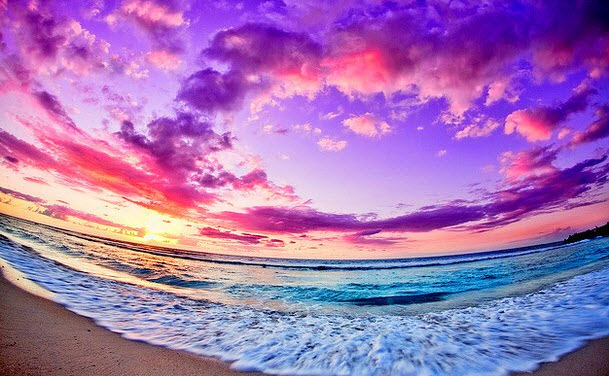 Summer Soul Radiant Success Course
Project Activation TemplateProject Name ____________________________________Values Honored:___________________________         _____________________________________________         __________________Project Description
________________________________________________________________________________________________________________________________________________________________________________________________________________________________________________________________________________________________________________________________________________________________________________________________________________________________________________________________________________________________________________________________________________________________________________________________________________________________________________________________________________________________________________________________________________________How Is Your Soul Purpose Expressed Through This Project?________________________________________________________________________________________________________________________________________________________________________________________________________________________________________________________________________________________________________________________________________________________________________________________________________________________________________________________________________________________________________________________________________________________________________________________________________________________________________________Why Do You Want To Do This Project Now?________________________________________________________________________________________________________________________________________________________________________________________________________________________________________________________________________________________________________________________________________________________________________________________________________________________________________________________________________________________________________________________________________________________________________________________________________________________________________________________________________________________________________________________________________________________________________________________________________________________________________________________________Evidence Of Completion________________________________________________________________________________________________________________________________________________________________________________________________________________________________________________________________________________________________________________________________________________________________________________________________________________________________________________________________________________________________________________________________________________________________________________________________________________________________________________________________________________________________________________________________________________________________________________________________________________________________________________________________________________________________________________________________________________________________________________________________________________________________________________________________________________________________________________________________________________________________________________________________________________________________________________________________________________________________________________________________________________________________________________________________________________________________________________________________________________________________________________________________________________________________________________________________________________________________________________________________________________________________________________________________Internal Inner Game Resistance 
(Negative Beliefs, Fears, and other forms of perceived limitations)1.  __________________________________________________2.  __________________________________________________3.  __________________________________________________4.  __________________________________________________5.  __________________________________________________6.  __________________________________________________7.  __________________________________________________8.  __________________________________________________9.  __________________________________________________10.  _________________________________________________11.  _________________________________________________12.  _________________________________________________13.  _________________________________________________14.  _________________________________________________15.  _________________________________________________16.  _________________________________________________17.  _________________________________________________18.  _________________________________________________19.  _________________________________________________20.  _________________________________________________21.  _________________________________________________22.  _________________________________________________23.  _________________________________________________24.  _________________________________________________25.  _________________________________________________26.  _________________________________________________27.  _________________________________________________28.  _________________________________________________29.  _________________________________________________30.  _________________________________________________31.  _________________________________________________32.  _________________________________________________33.  _________________________________________________Inner Game Resistance – To Do 
( Actions to resolve Negative Beliefs, Fears,  and other forms of perceived limitations)1.  __________________________________________________2.  __________________________________________________3.  __________________________________________________4.  __________________________________________________5.  __________________________________________________6.  __________________________________________________7.  __________________________________________________8.  __________________________________________________9.  __________________________________________________10.  _________________________________________________11.  _________________________________________________12.  _________________________________________________13.  _________________________________________________14.  _________________________________________________15.  _________________________________________________16.  _________________________________________________17.  _________________________________________________18.  _________________________________________________19.  _________________________________________________20.  _________________________________________________21.  _________________________________________________22.  _________________________________________________23.  _________________________________________________24.  _________________________________________________25.  _________________________________________________26.  _________________________________________________27.  _________________________________________________28.  _________________________________________________29.  _________________________________________________30.  _________________________________________________31.  _________________________________________________32.  _________________________________________________33.  _________________________________________________1.  Content1.  __________________________________________________2.  __________________________________________________3.  __________________________________________________4.  __________________________________________________5.  __________________________________________________6.  __________________________________________________7.  __________________________________________________8.  __________________________________________________9.  __________________________________________________10.  _________________________________________________11.  _________________________________________________12.  _________________________________________________13.  _________________________________________________14.  _________________________________________________15.  _________________________________________________16.  _________________________________________________17.  _________________________________________________18.  _________________________________________________19.  _________________________________________________20.  _________________________________________________21.  _________________________________________________22.  _________________________________________________23.  _________________________________________________24.  _________________________________________________25.  _________________________________________________26.  _________________________________________________27.  _________________________________________________28.  _________________________________________________29.  _________________________________________________30.  _________________________________________________31.  _________________________________________________32.  _________________________________________________33.  _________________________________________________Content To Do1.  __________________________________________________2.  __________________________________________________3.  __________________________________________________4.  __________________________________________________5.  __________________________________________________6.  __________________________________________________7.  __________________________________________________8.  __________________________________________________9.  __________________________________________________10.  _________________________________________________11.  _________________________________________________12.  _________________________________________________13.  _________________________________________________14.  _________________________________________________15.  _________________________________________________16.  _________________________________________________17.  _________________________________________________18.  _________________________________________________19.  _________________________________________________20.  _________________________________________________21.  _________________________________________________22.  _________________________________________________23.  _________________________________________________24.  _________________________________________________25.  _________________________________________________26.  _________________________________________________27.  _________________________________________________28.  _________________________________________________29.  _________________________________________________30.  _________________________________________________31.  _________________________________________________32.  _________________________________________________33.  _________________________________________________2.  Creative1.  __________________________________________________2.  __________________________________________________3.  __________________________________________________4.  __________________________________________________5.  __________________________________________________6.  __________________________________________________7.  __________________________________________________8.  __________________________________________________9.  __________________________________________________10.  _________________________________________________11.  _________________________________________________12.  _________________________________________________13.  _________________________________________________14.  _________________________________________________15.  _________________________________________________16.  _________________________________________________17.  _________________________________________________18.  _________________________________________________19.  _________________________________________________20.  _________________________________________________21.  _________________________________________________22.  _________________________________________________23.  _________________________________________________24.  _________________________________________________25.  _________________________________________________26.  _________________________________________________27.  _________________________________________________28.  _________________________________________________29.  _________________________________________________30.  _________________________________________________31.  _________________________________________________32.  _________________________________________________33.  _________________________________________________Creative To Do 1.  __________________________________________________2.  __________________________________________________3.  __________________________________________________4.  __________________________________________________5.  __________________________________________________6.  __________________________________________________7.  __________________________________________________8.  __________________________________________________9.  __________________________________________________10.  _________________________________________________11.  _________________________________________________12.  _________________________________________________13.  _________________________________________________14.  _________________________________________________15.  _________________________________________________16.  _________________________________________________17.  _________________________________________________18.  _________________________________________________19.  _________________________________________________20.  _________________________________________________21.  _________________________________________________22.  _________________________________________________23.  _________________________________________________24.  _________________________________________________25.  _________________________________________________26.  _________________________________________________27.  _________________________________________________28.  _________________________________________________29.  _________________________________________________30.  _________________________________________________31.  _________________________________________________32.  _________________________________________________33.  _________________________________________________3. Administration1.  __________________________________________________2.  __________________________________________________3.  __________________________________________________4.  __________________________________________________5.  __________________________________________________6.  __________________________________________________7.  __________________________________________________8.  __________________________________________________9.  __________________________________________________10.  _________________________________________________11.  _________________________________________________12.  _________________________________________________13.  _________________________________________________14.  _________________________________________________15.  _________________________________________________16.  _________________________________________________17.  _________________________________________________18.  _________________________________________________19.  _________________________________________________20.  _________________________________________________21.  _________________________________________________22.  _________________________________________________23.  _________________________________________________24.  _________________________________________________25.  _________________________________________________26.  _________________________________________________27.  _________________________________________________28.  _________________________________________________29.  _________________________________________________30.  _________________________________________________31.  _________________________________________________32.  _________________________________________________33.  _________________________________________________Administration To Do1.  __________________________________________________2.  __________________________________________________3.  __________________________________________________4.  __________________________________________________5.  __________________________________________________6.  __________________________________________________7.  __________________________________________________8.  __________________________________________________9.  __________________________________________________10.  _________________________________________________11.  _________________________________________________12.  _________________________________________________13.  _________________________________________________14.  _________________________________________________15.  _________________________________________________16.  _________________________________________________17.  _________________________________________________18.  _________________________________________________19.  _________________________________________________20.  _________________________________________________21.  _________________________________________________22.  _________________________________________________23.  _________________________________________________24.  _________________________________________________25.  _________________________________________________26.  _________________________________________________27.  _________________________________________________28.  _________________________________________________29.  _________________________________________________30.  _________________________________________________31.  _________________________________________________32.  _________________________________________________33.  _________________________________________________4.  Specialty / Technical1.  __________________________________________________2.  __________________________________________________3.  __________________________________________________4.  __________________________________________________5.  __________________________________________________6.  __________________________________________________7.  __________________________________________________8.  __________________________________________________9.  __________________________________________________10.  _________________________________________________11.  _________________________________________________12.  _________________________________________________13.  _________________________________________________14.  _________________________________________________15.  _________________________________________________16.  _________________________________________________17.  _________________________________________________18.  _________________________________________________19.  _________________________________________________20.  _________________________________________________21.  _________________________________________________22.  _________________________________________________23.  _________________________________________________24.  _________________________________________________25.  _________________________________________________26.  _________________________________________________27.  _________________________________________________28.  _________________________________________________29.  _________________________________________________30.  _________________________________________________31.  _________________________________________________32.  _________________________________________________33.  _________________________________________________Technical / Specialty To Do1.  __________________________________________________2.  __________________________________________________3.  __________________________________________________4.  __________________________________________________5.  __________________________________________________6.  __________________________________________________7.  __________________________________________________8.  __________________________________________________9.  __________________________________________________10.  _________________________________________________11.  _________________________________________________12.  _________________________________________________13.  _________________________________________________14.  _________________________________________________15.  _________________________________________________16.  _________________________________________________17.  _________________________________________________18.  _________________________________________________19.  _________________________________________________20.  _________________________________________________21.  _________________________________________________22.  _________________________________________________23.  _________________________________________________24.  _________________________________________________25.  _________________________________________________26.  _________________________________________________27.  _________________________________________________28.  _________________________________________________29.  _________________________________________________30.  _________________________________________________31.  _________________________________________________32.  _________________________________________________33.  _________________________________________________Implementation And Marketing Strategies1.  __________________________________________________2.  __________________________________________________3.  __________________________________________________4.  __________________________________________________5.  __________________________________________________6.  __________________________________________________7.  __________________________________________________8.  __________________________________________________9.  __________________________________________________10.  _________________________________________________11.  _________________________________________________12.  _________________________________________________13.  _________________________________________________14.  _________________________________________________15.  _________________________________________________16.  _________________________________________________17.  _________________________________________________18.  _________________________________________________19.  _________________________________________________20.  _________________________________________________21.  _________________________________________________22.  _________________________________________________23.  _________________________________________________24.  _________________________________________________25.  _________________________________________________26.  _________________________________________________27.  _________________________________________________28.  _________________________________________________29.  _________________________________________________30.  _________________________________________________31.  _________________________________________________32.  _________________________________________________33.  _________________________________________________Implementation And Marketing Strategies To Do1.  __________________________________________________2.  __________________________________________________3.  __________________________________________________4.  __________________________________________________5.  __________________________________________________6.  __________________________________________________7.  __________________________________________________8.  __________________________________________________9.  __________________________________________________10.  _________________________________________________11.  _________________________________________________12.  _________________________________________________13.  _________________________________________________14.  _________________________________________________15.  _________________________________________________16.  _________________________________________________17.  _________________________________________________18.  _________________________________________________19.  _________________________________________________20.  _________________________________________________21.  _________________________________________________22.  _________________________________________________23.  _________________________________________________24.  _________________________________________________25.  _________________________________________________26.  _________________________________________________27.  _________________________________________________28.  _________________________________________________29.  _________________________________________________30.  _________________________________________________31.  _________________________________________________32.  _________________________________________________33.  _________________________________________________